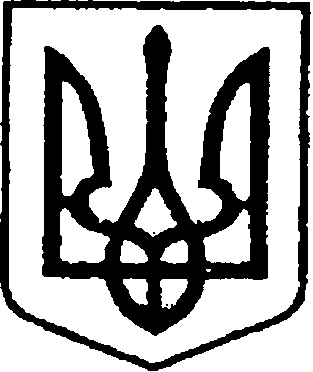 УКРАЇНАЧЕРНІГІВСЬКА ОБЛАСТЬН І Ж И Н С Ь К А    М І С Ь К А    Р А Д АВ И К О Н А В Ч И Й    К О М І Т Е ТР І Ш Е Н Н Явід  31 січня  2019 р.		       м. Ніжин		                      № 23Про продовження терміну дії рішення виконавчого комітету Ніжинської міської ради від 06.12.2018р. № 417 «Про фінансу-вання видатків за надання послуг з  харчув-ання евакуйованого населення»Відповідно до вимог пп.2 п.Б ч.1 ст.38, ст.42, 59, 73 Закону України «Про місцеве самоврядування в Україні», ст.19 п.2 Кодексу цивільного захисту України з урахуванням звернення директора комунального торгівельно – виробничого підприємства  «Школяр» від 22.10.2018р.,  рішення міської комісії з питань евакуації від 09.10.2018р. та з метою проведення розрахунків за надані послуги з харчування евакуйованого населення виконавчий комітет Ніжинської міської ради вирішив:	1.Продовжити у 2019 році дію рішення виконавчого комітету Ніжинської міської ради від 06.12.2018р. № 417 «Про фінансування видатків за надання послуг з  харчування евакуйованого населення» 	2. Фінансовому управлінню міської ради (Писаренко Л.В.) перерахувати відділу бухгалтерського обліку виконавчого комітету Ніжинської міської ради за рахунок видатків на запобігання та ліквідації надзвичайних ситуацій та наслідків стихійного лиха 12011,20 грн. (КПКВК 0218110 КЕКВ 2240) для проведення розрахунків з комунальним торгівельно – виробничим підприємством «Школяр» за надані послуги з харчування евакуйованого населення.3. Начальнику відділу з питань надзвичайних ситуацій та цивільного захисту населення забезпечити оприлюднення даного рішення на офіційному сайті міської ради протягом п’яти робочих днів з дня його прийняття.4. Контроль за виконанням даного рішення покласти на першого заступника міського голови з питань діяльності виконавчих органів ради Олійника Г.М.	     Міський голова             підписано                      А.В. Лінник